ПЗ-15. Структура и состав заявочных материалов на товарный знакТема 9. Структура и состав заявочных материалов на товарный знак.Цель занятия:Изучить виды товарных знаков. Изучить структуру и состав заявочных материалов на товарный знак.Товарный знак (знак обслуживания) - обозначение, способное отличать соответственно товары и услуги одних юридических или физических лиц от однородных товаров и услуг других юридических или физических лиц.В коммерческой деятельности значимость товарных знаков обусловлена усиливающейся конкуренцией между фирмами. Товарные знаки используются, чтобы потребители могли легко различать товары или услуги разных фирм. Таким образом, товарный знак может рассматриваться как инструмент связи производителей с потребителями.Обладателем исключительного права на товарный знак может быть юридическое лицо или индивидуальный предприниматель.На товарный знак, зарегистрированный в Государственном реестре товарных знаков, выдается свидетельство на товарный знак.В качестве товарных знаков могут быть зарегистрированы словесные, изобразительные, объемные и другие обозначения или их комбинации. Товарный знак может быть зарегистрирован в любом цвете или цветовом сочетании.На товарный знак, то есть на обозначение, служащее для индивидуализации товаров юридических лиц или индивидуальных предпринимателей, признается исключительное право, удостоверяемое свидетельством на товарный знак (ст.1477 Гражданского кодекса РФ 4 часть).Товарные знаки могут быть:Словесными. В качестве словесных товарных знаков могут быть имена известных людей, героев художественных произведений или мифологических персонажей (Наполеон, Гамлет, Прометей), названия животных, птиц, растений, драгоценных камней (Лев, Сокол, Клен, Алмаз), произвольные или вымышленные обозначения: Coca-Cola, Sony, NIKE и т.д, имена: Ford, Peugeot и т.д, слоганы: «Пепси - бери от жизни все», «Сбербанк всегда рядом» и др.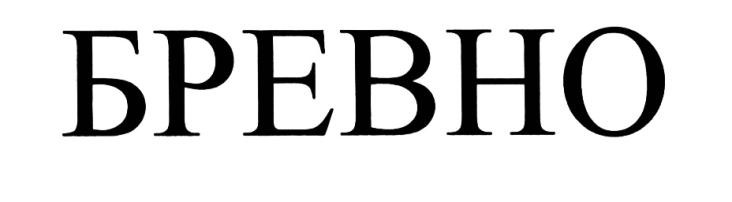 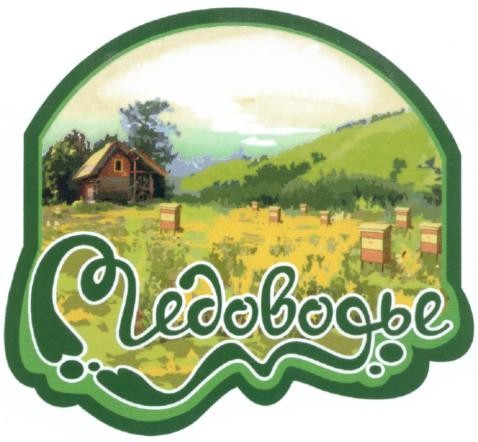 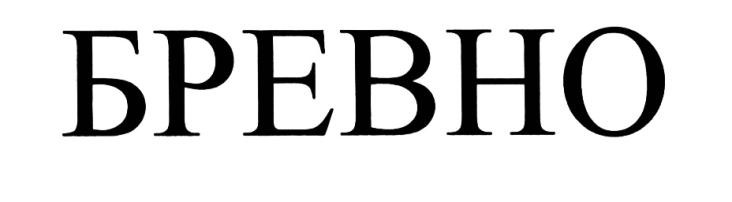 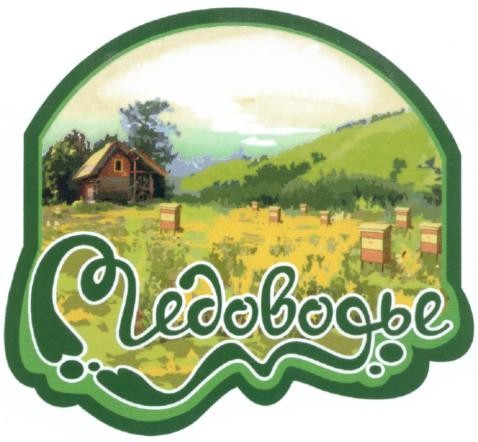 Например, товарный знак № 491474, зарегистрированный 08.07.2013 года,  представляет собой слово "бревно" (рис.4)Рис.1. Словесный товарный знак № 491474.Изобразительными. В качестве изобразительных товарных знаков используют обозначения в виде разнообразных значков, рисунков, орнаментов, символов, изображений животных и т.п. Например, содержащими элементы: - три кольца Audi, звезда для Mersedes Bens и др., цифры: одеколон 4711, буквы: GM, LM, картинки или символы: Lacoste (маленький крокодил). Могут быть защищены и цветовые решения ТЗ.Например, товарный знак № 492500 зарегистрированный 25.08.2013 года обществом с ограниченной ответственностью "Мёд Алтая", представляет собой комбинированный изобразительный знак (рис 5).Рис.2. Товарный знак № 492500Автономная некоммерческая организация "Организационный комитет XXII Олимпийских зимних игр и XI Паралимпийских зимних игр 2014 года в городе Сочи" зарегистрировала товарный знак № 492276 в белом и синем цветовом решении рис. 6.Рис. 3 Товарный знак № 492276∙ Объемными. Объемные товарные знаки представляют собой изображения товарного знака в двух или трех измерениях - его длине, высоте, ширине.  Таким знаком может быть оригинальная форма изделия, либо его упаковка, например, оригинальная форма бутылки для напитка или флакона для духов. Эмблемы – это двухмерные товарные знаки. Товарный знак может быть в виде голограммы.Товарный знак № 296189, зарегистрированный 11.12.2005 г., представляет собой объемное изображение бутылки с маслом (рис. 7).Рис.4. Товарный знак № 296189Товарный знак № 337532, зарегистрированный 25.12.2007г., представляет собой объемное изображение пачки чая (рис.8).ТЗ.Рис 5. товарный знак № 337532∙ Звуковыми. Существуют и звуковые знаки – рекламный перезвон может  служитьНапример, товарный знак № 264602, зарегистрированный 02.03.2004 г. открытымакционерным обществом "Вимм-Билль-Данн Продукты Питания", представляет собой небольшую мелодию.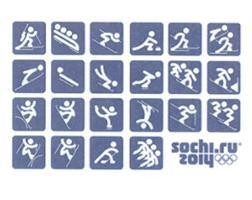 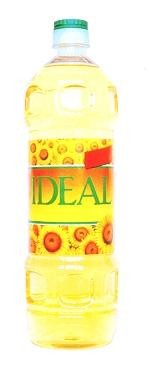 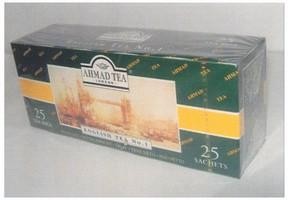 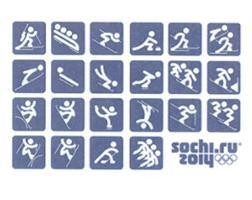 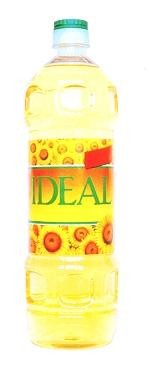 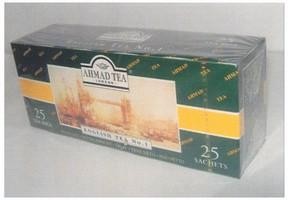 Закрытое акционерное общество "Московский пиво-безалкогольный комбинат "ОЧАКОВО"зарегистрировало звуковой товарный знак № 302608 (рис.9).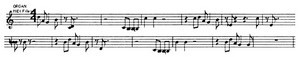 Рис. 6. Товарный знак № 302608Основания для отказа в государственной регистрации товарного знакаНе допускается государственная регистрация в качестве товарных знаков обозначений, не обладающих различительной способностью или состоящих только из элементов:вошедших во всеобщее употребление для обозначения товаров определенного вида;являющихся общепринятыми символами и терминами;характеризующих товары, в том числе указывающих на их вид, качество, количество, свойство, назначение, ценность, а также на время, место и способ их производства или сбыта;представляющих собой форму товаров, которая определяется исключительно или главным образом свойством либо назначением товаров.Указанные элементы могут быть включены в товарный знак как неохраняемые элементы, если они не занимают в нем доминирующего положения.В соответствии с международным договором Российской Федерации не допускается государственная регистрация в качестве товарных знаков обозначений, состоящих только из элементов, представляющих собой:государственные гербы, флаги и другие государственные символы и знаки;сокращенные или полные наименования международных и межправительственных организаций, их гербы, флаги, другие символы и знаки;официальные контрольные, гарантийные или пробирные клейма, печати, награды и другие знаки отличия;обозначения, сходные до степени смешения с элементами, указанными в подпунктах 1-3 настоящего пункта.Такие элементы могут быть включены в товарный знак как неохраняемые элементы, если на это имеется согласие соответствующего компетентного органа.Не допускается государственная регистрация в качестве товарных знаков обозначений, представляющих собой или содержащих элементы:являющиеся ложными или способными ввести в заблуждение потребителя относительно товара либо его изготовителя;противоречащие общественным интересам, принципам гуманности и морали.Не допускается государственная регистрация в качестве товарных знаков обозначений, тождественных или сходных до степени смешения с официальными наименованиями и изображениями особо ценных объектов культурного наследия народов Российской Федерации либо объектов всемирного культурного или природного наследия, а также с изображениями культурных ценностей, хранящихся в коллекциях, собраниях и фондах, если регистрация испрашивается на имя лиц, не являющихся их собственниками, без согласия собственников или лиц, уполномоченных собственниками, на регистрацию таких обозначений в качестве товарных знаков.В соответствии с международным договором Российской Федерации не допускается государственная регистрация в качестве товарных знаков обозначений,представляющих собой или содержащих элементы, которые охраняются в одном из государств - участников этого международного договора в качестве обозначений, позволяющих идентифицировать вина или спиртные напитки как происходящие с его территории (производимые в границах географического объекта этого государства) и имеющие особое качество, репутацию или другие характеристики, которые главным образом определяются их происхождением, если товарный знак предназначен для обозначения вин или спиртных напитков, не происходящих с территории данного географического объекта.Не могут быть зарегистрированы в качестве товарных знаков обозначения, тождественные или сходные до степени смешения с:товарными знаками других лиц, заявленными на регистрацию (статья 1492) в отношении однородных товаров и имеющими более ранний приоритет, если заявка на государственную регистрацию товарного знака не отозвана или не признана отозванной;товарными знаками других лиц, охраняемыми в Российской Федерации, в том числе в соответствии с международным договором Российской Федерации, в отношении однородных товаров и имеющими более ранний приоритет;товарными знаками других лиц, признанными в установленном настоящим Кодексом порядке общеизвестными в Российской Федерации товарными знаками, в отношении однородных товаров.Заявка на товарный знакЗаявка на государственную регистрацию товарного знака (заявка на товарный знак) подается в федеральный орган исполнительной власти по интеллектуальной собственности юридическим лицом или индивидуальным предпринимателем (заявителем).Заявка на товарный знак должна относиться к одному товарному знаку.Заявка на товарный знак должна содержать:заявление о государственной регистрации обозначения в качестве товарного знака с указанием заявителя, его места жительства или места нахождения;заявляемое обозначение;перечень товаров, в отношении которых испрашивается государственная регистрация товарного знака и которые сгруппированы по классам Международной классификации товаров и услуг для регистрации знаков;описание заявляемого обозначения.документ, подтверждающий уплату пошлины за подачу заявки в установленном размере;Заявка представляется на типографском бланке или в виде компьютерной распечатки согласно образцу, приведенному в Приложении 3.Заявление заполняется следующим образом:1) В графе под кодом 731 приводятся сведения о заявителе:полное официальное наименование юридического лица (согласно учредительному документу) или фамилия, имя (и отчество, если оно имеется) физического лица, причем фамилия указывается перед именем.Для российского юридического лица, испрашивающего регистрацию товарного знака, указывается код ОКПО, если он установлен. Если код ОКПО не установлен, в соответствующем месте указывается «не установлен».Для иностранного юридического лица или постоянно проживающего за пределами Российской Федерации физического лица, испрашивающих регистрацию товарногознака, указывается код страны, соответственно, места нахождения или места жительства по стандарту Всемирной организации интеллектуальной собственности (далее ВОИС) ST.3.В графе, содержащей просьбу об установлении приоритета товарного знака, проставляется знак «Х» при испрашивании конвенционного приоритета под кодом 320 и выставочного приоритета под кодом 230 и указывается дата приоритета.При испрашивании конвенционного приоритета указывается номер первой заявки под кодом 310 и код страны подачи по стандарту ВОИС ST.3 под кодом 330.В следующей графе указывается полный адрес заявителя (место нахождения юридического лица или место жительства физического лица), включая официальное наименование страны, а также номера телефона, телекса, факса (если они имеются).В графе под кодом 750 приводятся адрес для переписки, имя или наименование адресата, которые должны удовлетворять обычным требованиям быстрой почтовой доставки, и номера телефона, телекса, факса (если они имеются).В качестве адреса для переписки могут быть указаны адрес места нахождения в Российской Федерации заявителя – юридического лица или адрес места жительства заявителя – физического лица, постоянно проживающего в Российской Федерации, либо адрес места нахождения патентного поверенного, зарегистрированного в федеральном органе исполнительной власти по интеллектуальной собственности, или иной адрес на территории Российской Федерации.В графе под кодом 740, которая заполняется только в случае, когда заявителем назначен патентный поверенный, приводятся сведения о нем: фамилия, имя (и отчество, если оно имеется), регистрационный номер в федеральном органе исполнительной власти по интеллектуальной собственности, адрес места нахождения в Российской Федерации, номера телефона, телекса, факса (если они имеются).Заявляемое обозначение приводится следующим образом:1) В пространство под кодом 540 вклеивается изображение (фотография, типографский оттиск и т.п.) заявляемого обозначения на плотной, прочной бумаге форматом 8 х 8 см (в зависимости от вида обозначения размер по ширине его фотографии или оттиска может составлять 8 – 10 см).Если на регистрацию в качестве товарного знака заявляется этикетка, то в качестве изображения заявляемого обозначения может быть представлена сама этикетка.Если формат этикетки превышает 21 х 29,7 см, то изображение заявляемого обозначения представляется в уменьшенном размере.Если на регистрацию в качестве товарного знака заявляется объемное (трехмерное) обозначение, то в пространстве под кодом 540 помещается изображение общего вида этого обозначения. Кроме того, дополнительно представляются изображения всех необходимых проекций заявленного обозначения, дающих о нем исчерпывающее представление.Изображение заявляемого обозначения представляется в том цвете или цветовом сочетании, в котором испрашивается регистрация товарного знака.Если испрашивается регистрация обозначения в ином, чем черно-белое, исполнении, то под кодом 591 указывается его цвет или цветовое сочетание. Описание цветов должно соответствовать цветам, используемым в обозначении и содержащимся в репродукции.Если регистрация обозначения испрашивается в черно-белом исполнении, заполнение указанной графы не требуется.Изображение обозначения должно иметь качественное графическое исполнение, позволяющее репродуцировать его в неограниченном количестве копий.Если на регистрацию в качестве товарного знака заявляется звуковое (световое) обозначение, то заявляемое обозначение представляется исполненным графически и в виде фонограммы (видеозаписи) на аудио (видео) кассете.Если заявленный товарный знак включает неохраняемые элементы, то они должны быть указаны под кодом 526.Далее указывается вид знака: под кодом 554 указывается объемный товарный знак, под кодом 551 – коллективный знак, под кодом 556 – звуковой знак, под кодом 555 – голографический знак.Перечень товаров и услуг предназначается для определения товаров и услуг, в отношении которых испрашивается регистрация товарного знака.В графе под кодом 511 указываются номер (номера) классов МКТУ с указанием наименований товаров и (или) услуг, для которых испрашивается регистрация товарного знака. Товары и (или) услуги, сгруппированные по классам МКТУ, должны быть обозначены точными терминами, позволяющими идентифицировать товар (услуги).Товары и/или услуги, указанные в выделенной заявке, должны быть заявлены в первоначальной заявке на товарный знак.При этом они не должны быть однородными с товарами и/или услугами, остающимися в первоначальной заявке.Графа «Перечень прилагаемых документов» заполняется путем простановки знака«Х» в соответствующих клетках и указания количества экземпляров и листов в каждом экземпляре прилагаемых документов. Для прилагаемых документов, вид которых не предусмотрен формой заявки («другой документ»), указывается конкретно их назначение.Графа «Дополнительные сведения» заполняется в случае специфики (объемный, звуковой, световой, коллективный и другой знак) заявляемого на регистрацию обозначения.Методика проведения занятия.Студенты изучают структуру и состав заявочных материалов для регистрации товарного знака. Для поиска товарных знаков используют сайт http://www.1fips.ru.ОборудованиеКомпьютер с выходом в Интернет Список литературыРекомендации ФИПС http://www.1fips.ruГражданский кодекс 4 часть. Глава 76 Права на средства индивидуализации юридических лиц, товаров, работ, услуг и предприятий